Использование метода проектов для формирования интереса к математике            Часто  учитель оказывается в ситуации, когда учебный материал  не вызывает у учащихся  интереса. Это происходит потому,  что  школьное обучение, в том числе и обучение математике, во многом было  направлено  на передачу готовых знаний  детям, а ученику отводилась  пассивная  роль слушателя.           Для развития интереса к математике используется  метод проектов. Действенность этого метода обусловлена тем, что он позволяет детям выбрать деятельность по интересам, которая соответствует их способностям, и направлен на формирование у них знаний, умений и навыков. Разрабатывая и реализуя проекты, учащиеся развивают навыки мышления, поиска информации, анализа, экспериментирования, принятия решений, самостоятельной работы и работы в группах, приобретают  опыт решения творческих задач.  В контексте образования, проект – это результативная деятельность, совершаемая в специально созданных педагогом условиях. Метод проектов ориентирован на интерес, на творческую самореализацию личности ученика, развитие его интеллектуальных возможностей, волевых качеств и творческих способностей в деятельности по решению какой-либо интересующей его проблемы.
При реализации метода проектов учитель становится  организатором исследовательской деятельности  учеников, основанной на познавательном интересе, создает  условия, при которых ученики самостоятельно приобретают знания из разных источников и используют новые знания   для решения различных познавательных и практических задач. И всё это при непосредственной поддержке учителя, который  помогает не только при определении темы и цели проекта, но и на всех дальнейших этапах его реализации. Учитель становится  другом, помощником ученика. 
Метод проектов не только формирует интерес к предмету, он развивает память, наблюдательность, логическое мышление, творческие способности. Он помогает ребятам научиться сортировать, обрабатывать информацию, выделять главное. Метод проектов развивает навыки взаимодействия и коммуникативные навыки: учит ребят работать в парах, в группе, общаться со сверстниками и взрослыми. 
 Подготовка к такой работе  начинается  с выбора типа проекта, тем проектов, количества участников в группах. Ученики  с помощью учителя придумывают  темы.
 Учитель  продумывает  варианты  проблем для каждой темы. Но проблемы не выкладываются ученикам в готовом виде, ученики приходят к ним самостоятельно с помощью  учителя.
В 5 классе ребята выполняли краткосрочные проекты, направленные на формирование интереса к  геометрическому материалу. Были реализованы проекты по темам «Многоугольники» и    «Треугольники».
Они исследовали свойства  треугольника, виды треугольника, использование свойств треугольника на практике. Интересным был проект « Математика и поэзия». 
В 8 классе проекты выполнялись в парах. В этом возрасте нужно помочь ученику развивать исследовательские умения: выявление проблемы, построение гипотез, сбор информации, выделение главного, анализ, обобщение. Ребята уже могут делать проекты, носящие исследовательский характер. По времени выполнения такие проекты относятся к долгосрочным, поэтому работа шла в течение нескольких месяцев. 
Мы с учениками выбрали темы, объединённые общей идеей. Вот примеры тем, над которыми работали учащиеся: « Проценты в нашей жизни», «Решение задач на смеси и сплавы», «Решение систем уравнений способом  Крамера», «Лента Мёбиуса», «Комплексные числа». Эти темы не входят в школьную программу  или недостаточно освещены.  Именно это  вызывает  интерес и желание узнавать, искать, сравнивать и делать выводы. При защите  проектов ученики в отведённое время должны  рассказать об этапах реализации  проекта, чётко формулировать свои  мысли, показать  результаты работы, аргументировано отвечать на вопросы слушателей. Каждая работа сопровождалась  компьютерной презентацией.  Используется метод проектов и на уроке. При изучении темы «Квадратное уравнение» ученикам  даются  несколько уравнений с суммой коэффициентов, равной 0. Составляется таблица, в которую записываются уравнения, коэффициенты и их сумма, а также полученные корни. Учащиеся выдвигают гипотезу:  Если в квадратном уравнении сумма всех его коэффициентов равна нулю (), то корнями такого уравнения являются  и отношение свободного члена к старшему коэффициенту (). Возникшую  проблему предлагаю  решить самостоятельно к следующему уроку. Учащиеся находят нужную для работы информацию, проводится консультация, затем на уроке демонстрируется  обоснование гипотезы. Делается вывод:  прежде, чем решать уравнение стандартными методами, следует проверить применимость к нему этой теоремы: сложить все коэффициенты данного уравнения и посмотреть, не равна ли нулю эта сумма.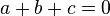 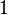 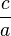 Таким образом, проектно-исследовательская деятельность учащихся помогает развитию важнейших компетенций для современной жизни: способность делать выбор, брать на себя ответственность, участвовать в совместном принятии решения, владеть устным и письменным обобщением. Умение работать над учебными проектами поможет ученику  планировать собственную деятельность, ориентироваться в разнообразных ситуациях.При использовании метода проектов я убедилась в том, что можно изменить отношение учащихся  к одному из самых сложных предметов школьной программы, помочь им увидеть красоту мира  математики, ее присутствие  в окружающей нас природе.
